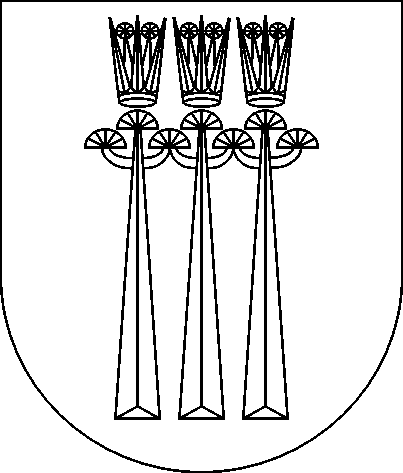 DRUSKININKŲ SAVIVALDYBĖS ADMINISTRACIJOS DIREKTORIUSĮSAKYMASDĖL DRUSKININKŲ SAVIVALDYBĖS 2024 METŲ KULTŪROS PROJEKTŲ FINANSAVIMO  2024 m.  kovo mėn.    d.   Nr. DruskininkaiVadovaudamasi Lietuvos Respublikos vietos savivaldos įstatymo 6 straipsnio 13 punktu, 34 straipsnio 1 dalimi,  Druskininkų savivaldybės kultūros srities projektų finansavimo nuostatų, patvirtintų Druskininkų savivaldybės mero 2024 m. vasario 2 d. potvarkiu Nr. M3-18 „Dėl  Druskininkų savivaldybės kultūros srities projektų finansavimo nuostatų patvirtinimo“ 21.5 papunkčiu, Druskininkų savivaldybės mero 2024 m. vasario 13 d. potvarkio Nr. P5-12 „Dėl įgaliojimų suteikimo“ 1 punktu ir atsižvelgdama  į Kultūros srities projektų vertinimo ir atrankos komisijos, patvirtintos Druskininkų savivaldybės mero 2024 m. vasario 7 d. potvarkiu Nr. M3-21 „Dėl kultūros srities projektų vertinimo ir atrankos komisijos sudarymo bei kultūros srities projektų vertinimo ir atrankos komisijos veiklos nuostatų patvirtinimo“ siūlymą (2024 m. vasario 27 d. protokolas Nr. 1), f i n a n s u o j u Druskininkų savivaldybės 2024 metų kultūros projektus:                      Šis įsakymas per vieną mėnesį nuo jo paskelbimo arba pranešimo apie viešojo administravimo subjekto veiksmus (atsisakymą atlikti veiksmus) suinteresuotai šaliai gavimo dienos gali būti skundžiamas Lietuvos administracinių ginčų komisijos Kauno apygardos skyriui (Laisvės al. 36, Kaunas) arba Regionų apygardos administraciniam teismui (A. Mickevičiaus g. 8A, Kaunas).Savivaldybės administracijos direktorė						ParengėJudita BendaravičienėEil. Nr.Projekto vykdytojasProjekto pavadinimasProjekto pavadinimasSavivaldybės biudžeto lėšos, Eur1.Viešoji įstaiga "Impetus musicus"59 Fortepijoninių rečitalių ciklas M.K.Čiurlionio namuose - muziejuje Druskininkuose59 Fortepijoninių rečitalių ciklas M.K.Čiurlionio namuose - muziejuje Druskininkuose1500,002.Asociacija „Dzūkų kultūros draugė“Žurnalas „Dainava“ – dzūkų etninio savitumo sklaidos garantasŽurnalas „Dainava“ – dzūkų etninio savitumo sklaidos garantas700,003.IĮ Mažoji leidyklaIlgametražis dokumentinis biografinis muzikinis filmas ,,Mikas Suraučius.Gyvenu be laikrodžio kaip Dievas"Ilgametražis dokumentinis biografinis muzikinis filmas ,,Mikas Suraučius.Gyvenu be laikrodžio kaip Dievas"5000,004.Asociacija Druskininkų šokių klubas „Flik“„Gyvenimo kuždesiai“ šokių studijos „Decima“ 35-erių metų jubiliejinis koncertas„Gyvenimo kuždesiai“ šokių studijos „Decima“ 35-erių metų jubiliejinis koncertas2000,00Viso: 9200,00